Motores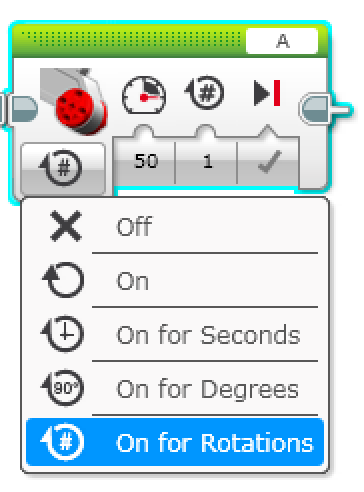 Un solo motor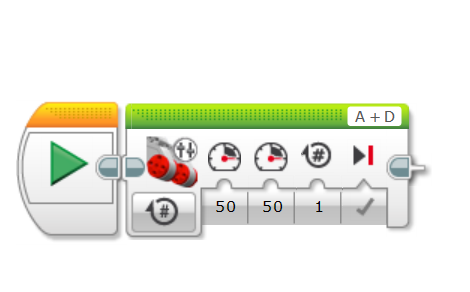 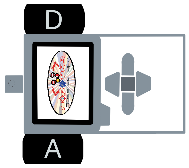 Mando de palancaDirección del movimiento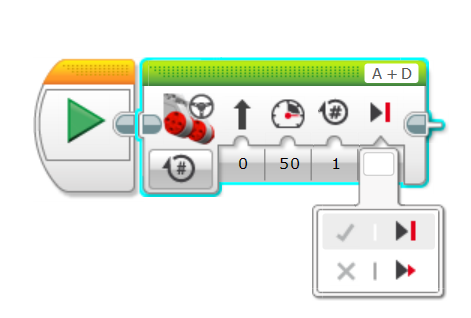 